Chapter Two – Water, water everywhere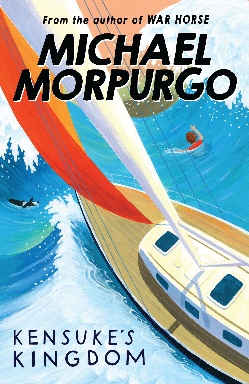 Page18Was there much to do for the three of them on board? Page 19What animals did Stella see? Page 20Why did they not regret bringing Stella? Page 21Why did it make sense to have only one person in charge on the boat? Page 22Why did he find it easy to write his log? 